KOKSNES GRANULU RAŽOŠANAS RŪPNĪCA AR JAUDU 108120 TONNAS GATAVĀS PRODUKCIJAS GADĀ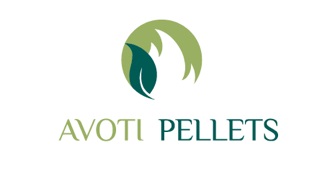 Adrese: Avoti, Lizums, Gulbenes novads, LV-4425Iepazīšanās ar būvniecības ieceres dokumentāciju:Lizuma pagasta pārvalde, Akācijas, Lizums, P,O,T,C  8:00-12:15;13:00-17:00,                                  	             P 8:00-12:00;13:00-16:00SIA Avoti SWF, Avoti, Lizums,                           P,O,T,C,P         9:00 līdz 17:00Būvniecības ieceres prezentācija: Lizuma pagasta kultūras nama lielajā zālē 14.06.2016. plkst. 16:00Atsauksmes iesniedzamas: Lizuma pagasta pārvaldē līdz 30.06.2016. Būvniecības ierosinātājs: SIA Avoti SWF, Avoti, Lizums, Gulbenes novads, LV-4425,Reģ. Nr. LV43201013784Atbildīgā persona: Uldis Misiņš, tel. 64471180Būvprojekta izstrādātājs: SIA Rēzeknes būvprojekts, Atbrīvošanas aleja 90, Rēzekne, LV-4601,Reģ. Nr. 42403019677Atbildīgā persona: Jānis Zīmeļs, tel. 29193297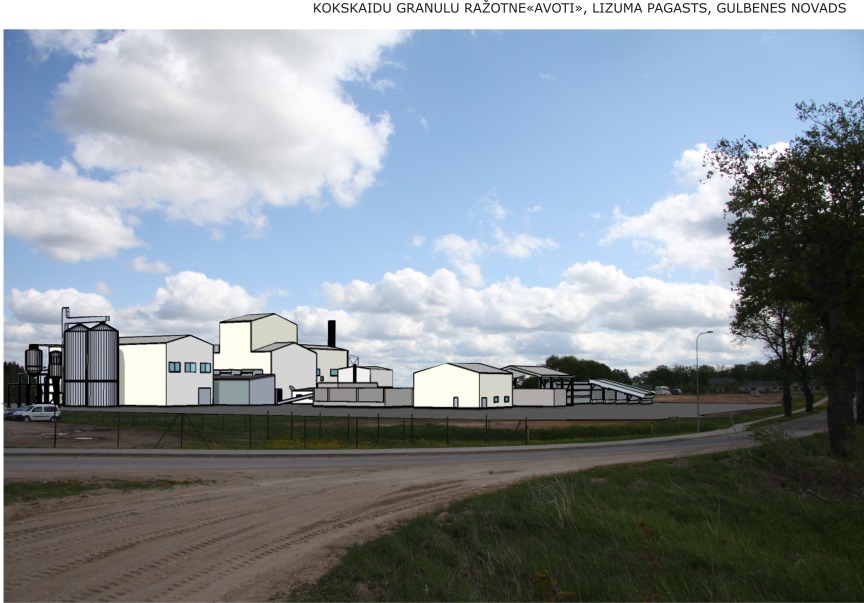 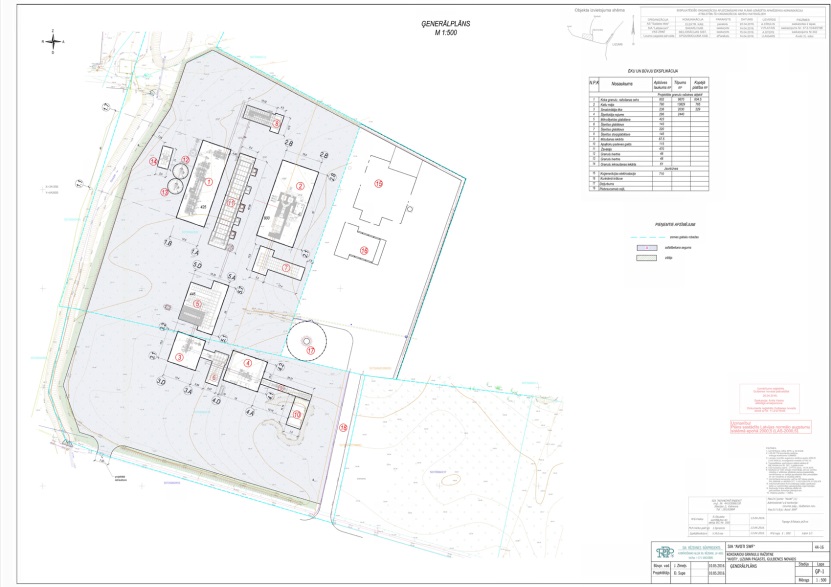 